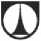 kupní smlouva(dle § 2079 a násl. zákona č. 89/2012 Sb., občanského zákoníku, v platném znění)Smluvní strany:Technická univerzita v LiberciSe sídlem v: Studentská 1402/2, Liberec 1, 46117 IČ: 46747885 DIČ: CZ46747885Bankovní spojení: ČSOB a.s. LiberecÚčet číslo: 305806603/0300Zastoupena: prof. Dr. Ing. Petr Lenfeld, děkan FSOsoba odpovědná za smluvní vztah: XXXXXXXXXInterní číslo smlouvy: 18/9615/268Název zakázky: 268_Ve_Nákup PC, NTB a monitorů KEZ (dále jen jako „kupující“)a2. 		Název/Firma: ALICOM s.r.o.Se sídlem v: Komenského 2466/15a, 466 01 Jablonec n. N.Zapsaná:u KS v Ústí n. L., spis C zn. 14658 IČ: 25044419 DIČ: CZ25044419Bankovní spojení: ČSOB a.s., Jablonec n. N.Účet číslo: 214545444/0300 Zastoupena:Ing. Petr Solfronk, jednatel Plátce DPH: Ano (dále jen jako „prodávající44)mezi sebou uzavírají následující kupní smlouvu (dále jen „smlouva“):I.Předmět smlouvyPředmětem této smlouvy je převod vlastnického práva k movité věci, konkrétní specifikace viz příloha č. 1 smlouvy (dále jen „předmět“).Prodávající touto smlouvou prodává a kupující touto smlouvou kupuje výše uvedenou movitou věc a tuto přijímá do svého vlastnictví za níže sjednanou kupní cenu. Kupující nabývá vlastnického práva k předmětu, jakmile jej převzal řádně a včas a podepsal listinu prokazující předání a převzetí předmětu koupě (dále jen „protokol“).V případě rozporu mezi smluvními ujednáními a zadávací dokumentací, resp. nabídkou prodávajícího, které by mělo za následek znevýhodnění kupujícího nebo jakoukoliv újmu na jeho právech oproti zadávací dokumentaci, resp. nabídce prodávajícího, bude se obsah práv a povinností řídit vždy úpravou v zadávací dokumentaci, resp. nabídce prodávajícího.Prodávající závazně prohlašuje a svým podpisem stvrzuje, že je řádně seznámen s veškerým obsahem zadávací dokumentace.TECHNICKÁ UNIVERZITA V LIBERCI | Studentská 1402/2 | 461 17 Liberec 1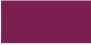 II.Kupní cena a platební podmínkyKupní cena za předmět činí	215.724,-	Kč (slovy:Dvěstěpatnácttisícsedmsetdvacetčtyři korun českých) bez DPH. DPH činí 45.302,- Kč. Kupní cena s DPH činí 261.026,- Kč. Kupní cena se sjednává jako pevná a neměnná. DPH bude účtována v souladu s účinnými právními předpisy. V případě, že prodávající není plátcem DPH, je uvedená cena cenou konečnou, ke které se nepřičítá účinná sazba DPH a to po celou dobu účinnosti smlouvy. Jednotková cena položky/ položek je uvedená v příloze č. 1 smlouvy.Kupní cena dále zahrnuje: dopravu do sídla kupujícího, přepravné při vrácení prázdných obalů, pojištění spojené s dodávkou předmětu, platby spojené s dovozem předmětu, cla, daně, dovozní a vývozní přirážky, licenční a veškeré další poplatky spojené s dodávkou předmětu, technickou dokumentaci, prohlášení o shodě, uživatelskou příručku v češtině, záruční servis.Platba kupní ceny dle této smlouvy bude kupujícím provedena na základě faktury vystavené prodávajícím. Faktura bude vystavena po řádném předání. Splatnost se stanovuje na dvacet jedna (21) kalendářních dnů ode dne doručení faktury kupujícímu.Každá faktura bude doručena kupujícímu ve dvou stejnopisech tak, aby kupující byl schopen splnit svoji povinnost prokázat uznatelné výdaje vůči kontrolnímu orgánu. Faktura bude mít náležitosti účetního dokladu podle zákona č. 563/1991 Sb. ve znění pozdějších předpisů, náležitosti dle § 435 zákona č. 89/2012 Sb., občanského zákoníku, v platném znění (dále jen jako „NOZ“), a pokud je prodávající plátce DPH náležitosti daňového dokladu podle zákona č. 235/2004 Sb., v platném znění. Dále musí faktura obsahovat název příslušné veřejné zakázky.V případě, že faktura nebude mít odpovídající náležitosti nebo bude obsahovat chybné údaje, je kupující oprávněn ji vrátit ve lhůtě splatnosti zpět prodávajícímu k doplnění, aniž se tak dostane do prodlení se splatností. Lhůta splatnosti počíná běžet znovu od opětovného zaslání náležitě doplněného či opraveného dokladu.III.Dodací lhůtaProdávající se zavazuje dodat předmět specifikovaný v článku Předmět smlouvy v termínu dlepřílohy č. 1.IV.Místo dodání, způsob předáníProdávající je povinen dodat předmět na adresu uvedenou v příloze č. 1 , na které dojde k předání a převzetí předmětu.S předáním předmětu je prodávající povinen kupujícímu předat také příslušnou technickou dokumentaci, návod k obsluze, případně další dokumenty a podklady nezbytné pro užívání.Prodávající sjedná s kupujícím konkrétní termín (datum a čas) převzetí předmětu s dostatečným předstihem, přičemž při sjednání tohoto termínu vyjde prodávající kupujícímu maximálně vstříc. Převzetí předmětu potvrdí prodávajícímu za kupujícího Osoba odpovědná za smluvní vztah (případně osoba touto osobou určená) v protokolu.Nebezpečí škody na předmětu přechází na kupujícího okamžikem podpisu protokolu (tj. převzetím).TECHNICKÁ UNIVERZITA V LIBERCI | Studentská 1402/2 | 461 17 Liberec 1V.Zajištění závazků prodávajícího a kupujícíhoV případě prodlení kupujícího se zaplacením kupní ceny je kupující povinen zaplatit prodávajícímu smluvní pokutu ve výši 0,5 % z kupní ceny (bez DPH) za předmět za každý započatý den prodlení.V případě prodlení prodávajícího s předáním předmětu či jeho části je prodávající povinen zaplatit kupujícímu smluvní pokutu ve výši 0,5% z kupní ceny (bez DPH) za předmět za každý započatý den prodlení.V případě, že prodávající nedodrží lhůtu pro odstranění vad stanovenou v této smlouvě, je povinen zaplatit kupujícímu smluvní pokutu ve výši ve výši 0,5% z kupní ceny (bez DPH) za předmět za každý započatý den prodlení s odstraněním vady.Kupující je oprávněn v případě neuhrazení vyúčtované smluvní pokuty prodávajícím, smluvní pokuty započíst vůči jakémukoli finančnímu plnění poskytovanému prodávajícímu a to i v rámci jiného obchodního případu.Oprávněnost nároku na smluvní pokutu není podmíněna žádnými formálními úkony ze strany kupujícího. Zaplacení smluvní pokuty prodávajícím nezbavuje prodávajícího závazku splnit povinnosti dané mu touto smlouvou.Platba smluvní pokuty bude povinnou smluvní stranou provedena na základě penalizační faktury vystavené oprávněnou smluvní stranou. Splatnost se stanovuje na dvacet jedna (21) kalendářních dnů ode dne doručení faktury povinné smluvní straně.VI.Záruka za jakostPředmět má vady, jestliže neodpovídá předmětu smlouvy, účelu jeho využití, případně pokud nemá vlastnosti výslovně stanovené touto smlouvou, technickými normami nebo výzvou/zadávací dokumentací k veřejné zakázce.Prodávající poskytuje kupujícímu záruku za jakost na předmět dle této smlouvy v délce trvání dle přílohy č. 1 ode dne podpisu protokolu dle článku Místo dodání, způsob předání, nestanoví-li výzva/ zadávací dokumentace k veřejné zakázce dobu kratší či delší. Prodávající odpovídá za vady, které se na předmětu vyskytnou v záruční době. Záruční doba neběží po dobu, po kterou kupující nemohl předmět užívat pro vady, za které prodávající odpovídá.Kupující je povinen zjištěnou vadu písemně oznámit prodávajícímu (uplatnění reklamace) bez zbytečného odkladu. Za písemnou formu se považuje též odeslání emailu s oznámením vady na adresu: obchod@alicom.cz Prodávající je povinen v průběhu záruční doby na základě oznámení vady kupujícím bezplatně odstranit reklamované vady ve lhůtě a způsobem stanovenými níže.Kupující, bude dle své úvahy uplatňovat svá případná práva z vad předmětu níže uvedeným způsobem:v případě neopravitelných vad má kupující právo požadovat odstranění vady bezplatným dodáním nového předmětu nebo jeho části a případnou demontáž vadného zařízení, jeho odvoz a (ekologickou) likvidaci a instalaci bezvadné náhrady nebo odstoupit od smlouvy,v případě opravitelných vad má kupující právo požadovat odstranění vady bezplatnou opravou předmětu nebo jeho části,v případě prodlení prodávajícího s odstraněním vady má kupující právo odstoupit od smlouvy; prodlení nastává dnem, který následuje po dni, kterým vypršela lhůta pro odstranění vad podle tohoto článku.TECHNICKÁ UNIVERZITA V LIBERCI | Studentská 1402/2 | 461 17 Liberec 1Lhůta pro odstranění vad v záruční době viz příloha č. 1 smlouvy.Odstranění vady nemá vliv na nárok kupujícího na smluvní pokutu a náhradu škody.VII.Odpovědnost za škoduProdávající odpovídá za škodu způsobenou porušením povinnosti vyplývající z této smlouvy, a to bez ohledu na zavinění s možností liberace dle § 2913 odst. 2 NOZ. Za škodu se považuje též újma, která kupujícímu vznikla tím, že musel vynaložit náklady v důsledku porušení povinnosti prodávajícího.Kupující nepřipouští jakoukoliv limitaci prokázaných škod, které vzniknou v souvislosti s plněním z této smlouvy ani žádné omezení sankcí nebo smluvních pokut stanovených touto smlouvou.VIII.Odstoupení od smlouvyKterákoliv ze smluvních stran je oprávněna od této smlouvy odstoupit, poruší-li druhá smluvní strana podstatným způsobem své smluvní povinnosti.Za podstatné porušení smlouvy se zejména považuje:prodlení prodávajícího s dodáním předmětu po dobu delší než dvacet jedna (21) kalen-dářních dnů,zjištění, že technické parametry předmětu neodpovídají požadavkům stanovenýmsmlouvou, technickými normami nebo výzvou/zadávací dokumentací k veřejné zakázce,neodstranění vady dle článku Záruka za jakost,prodlení kupujícího se zaplacením kupní ceny po dobu delší než dvacet jedna (21) dnů.Stanoví-li kupující prodávajícímu pro splnění jeho závazku náhradní (dodatečnou) lhůtu, vzniká kupujícímu právo odstoupit od smlouvy až po marném uplynutí této lhůty, to neplatí, jestliže prodávající v průběhu této lhůty prohlásí, že svůj závazek nesplní. V takovém případě může kupující odstoupit od smlouvy i před uplynutím lhůty dodatečného plnění, poté, co prohlášení prodávajícího obdržel.Smlouva zaniká dnem doručení oznámení o odstoupení od smlouvy druhé smluvní straně.Odstoupení od smlouvy se nedotýká nároku na náhradu škody vzniklé porušením smlouvy a nároku na zaplacení smluvní pokuty.IX.Závěrečná ujednáníSmlouva odráží svobodný a vážný projev vůle smluvních stran. Smluvní strany prohlašují, že veškerá práva a povinnosti neupravená touto smlouvou, jakož i práva a povinnosti z této smlouvy vyplývající, budou řešit podle ustanovení NOZ.Není-li obsahem této smlouvy ustanovení pro kupujícího výhodnější, platí pro tuto smlouvu podmínky (ve znění změn provedených zadavatelem na základě dotazů uchazečů) výzvy/zadávací dokumentace k veřejné zakázce, které prodávající svou účastí ve veřejné zakázce výslovně akceptoval.Prodávající je srozuměn a výslovně souhlasí s tím, že tato smlouva včetně všech jejích případných změn a dodatků bude dle § 219 zákona č. 134/2016 Sb., o zadávání veřejných zakázek, uveřejněna na profilu zadavatele kupujícího, pokud nastanou zákonné důvody k tomuto uveřejnění.TECHNICKÁ UNIVERZITA V LIBERCI | Studentská 1402/2 | 461 17 Liberec 1Pokud smlouva naplní podmínky pro uveřejnění v Registru smluv, bude uveřejněna Technickou univerzitou v Liberci dle zákona č. 340/2015 Sb. (o registru smluv) v Registru smluv vedeném Ministerstvem vnitra ČR.Prodávající i jeho případný poddodavatel jsou povinni spolupůsobit při výkonu finanční kontroly dle § 2 písm. e) zákona č. 320/2001 Sb., o finanční kontrole ve veřejné správě.Práva a povinnosti vyplývající z této smlouvy přecházejí na případné právní nástupce smluvních stran. Převádět práva a povinnosti z této smlouvy lze jen po písemném souhlasu druhé smluvní strany.Pokud je tato smlouva podepisována elektronickým podpisem, je vyhotovena v jednom originále. Pokud je tato smlouva podepisována fyzicky, pak je vyhotovena ve 2 stejnopisech, které mají platnost a závaznost originálu, každá smluvní strana obdrží po 1 vyhotovení.Změny a doplňky této smlouvy je možné provádět pouze formou písemných oboustranně odsouhlasených dodatků, podepsaných oběma smluvními stranami.Smlouva nabývá platnosti dnem oboustranného podpisu oprávněnými zástupci smluvních stran resp. dnem, kdy tuto smlouvu podepíše oprávněný zástupce té smluvní strany, která smlouvu podepisuje později. Smlouva nabývá účinnosti dnem uveřejnění v Registru smluv.Všechna ustanovení smlouvy jsou oddělitelná, a pokud jakékoliv její ustanovení je anebo se stane neplatným či neúčinným, nebude tímto ovlivněna platnost či účinnost ostatních ustanovení, a smlouva bude posuzována jako by takové ustanovení nikdy neobsahovala.Veškeré spory mezi smluvními stranami vyplývající nebo související s ustanoveními této smlouvy budou řešeny vždy nejprve smírně vzájemnou dohodou. Nebude-li smírného řešení dosaženo v přiměřené době, bude mít kterákoliv ze smluvních stran právo předložit spornou záležitost k rozhodnutí místně příslušnému soudu. V souladu s § 89 a) zák. č. 99/1963 Sb., občanský soudní řád, ve znění pozdějších předpisů, se za místně příslušný soud k projednávání sporů z této smlouvy prohlašuje obecný soud kupujícího.Obě smluvní strany prohlašují, že si smlouvu pečlivě přečetly a na důkaz souhlasu s výše uvedenými ustanoveními připojují své podpisy:Přílohy: Příloha č. 1 - Specifikace předmětu plnění | IČ: 467 47 885 | DIČ: CZ 467 47 885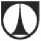 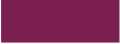 Ing. Petr Solfronk, jednatelV Jablonci n. N. dne 3. 12. 2018Ing. Petr Solfronk, jednatelV Jablonci n. N. dne 3. 12. 2018prof. Dr. Ing. Petr LenfeldV Liberci dne 6. 12. 2018